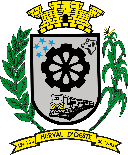 ATA referente a seleção de candidatos à chamada pública para o cargo de Monitor Social para provimento de vaga destinada ao Abrigo Anjos da Luz no município de Herval D’Oeste, conforme EDITAL Nº001/2023/SMAS.Aos vinte e seis dias do mês de janeiro do ano de dois mil e vinte e três, às treze horas e trinta minutos, reuniram-se no Centro de Referência de Assistência Social – CRAS a Comissão nomeada por Decreto Municipal n°4801/2023 de dezesseis  de janeiro de dois mil e vinte e três para a seleção dos candidatos a chamada pública para a vaga de monitor social destinada a prover vagas temporárias e excepcional de interesse público no Abrigo Anjos da Luz de Herval d’Oeste. Compareceram por ordem de chegada os seguintes candidatos: Adriana Alves de Mattos, Jéssica Kangenski da Silva, Franciele da Silva Damaceno, Gabrielli Giordana de Oliveira e Kelly Camilli Peres Ferreira.A primeira candidata apresentou os documentos solicitados e pontuação de quatro meses e doze dias.  A segunda candidata apresentou documentação completa com comprovação de cinco anos, quatro meses e vinte e sete dias de experiência.  A terceira candidata apresentou a documentação e experiência comprovada de dois anos, dez meses e vinte e noves dias de trabalho. A quarta candidata apresentou a documentação solicitada, porém sem comprovação de experiência.  A quinta candidata apresentou a documentação exigida e comprovação de um ano, dois meses e onze dias. Conforme prevê o edital, as documentações foram analisadas, sendo que todas as candidatas foram consideradas classificadas. A classificação final seguiu a seguinte ordem: em primeiro lugar classificou a candidata Jéssica Kangenski da Silva, em segundo lugar a candidata Franciele da Silva Damaceno, em terceiro lugar classificou a candidata Kelly Camilli Peres Ferreira. Em quarto lugar a candidata Adriana Alves de Mattos e pôr fim a quinta candidata Gabrielli Giordana de Oliveira.  Desta forma, foram convidados todos os participantes que permaneceram aguardando o resultado para então a comissão responsável anunciar a classificação dos candidatos. Por fim, a seleção encerrou-se às quinze horas e quinze minutos, sem apresentação de recursos ou questionamentos por parte dos candidatos, finalizando então a chamada pública. Desta forma, eu, Fabiane C. Loraschi, Lovane O. Simon e Paulo Berté lavramos esta ATA que será assinada por nós membros da comissão.